INDICAÇÃO Nº 1056/2021Sr. Presidente: O vereador André Melchert - DEM solicita que seja encaminhado a Exma. Sra. Prefeita Municipal Lucimara Godoy Vilas Boas – PSD a seguinte indicação: 	Execução de limpeza no canteiro central localizado na esquina da Rua Rosa Giardelli Mamprim com a Rua Ana Leonísia do Amaral Camargo, Jardim Ribeiro.	JUSTIFICATIVA:		Moradores e comerciantes das proximidades do local solicitam a limpeza do canteiro, pois atrapalham a visualização e passagem de pedestres, conforme foto abaixo.  Valinhos, 25 de maio de 2021.DR. ANDRÉ MELCHERT Vereador – DEM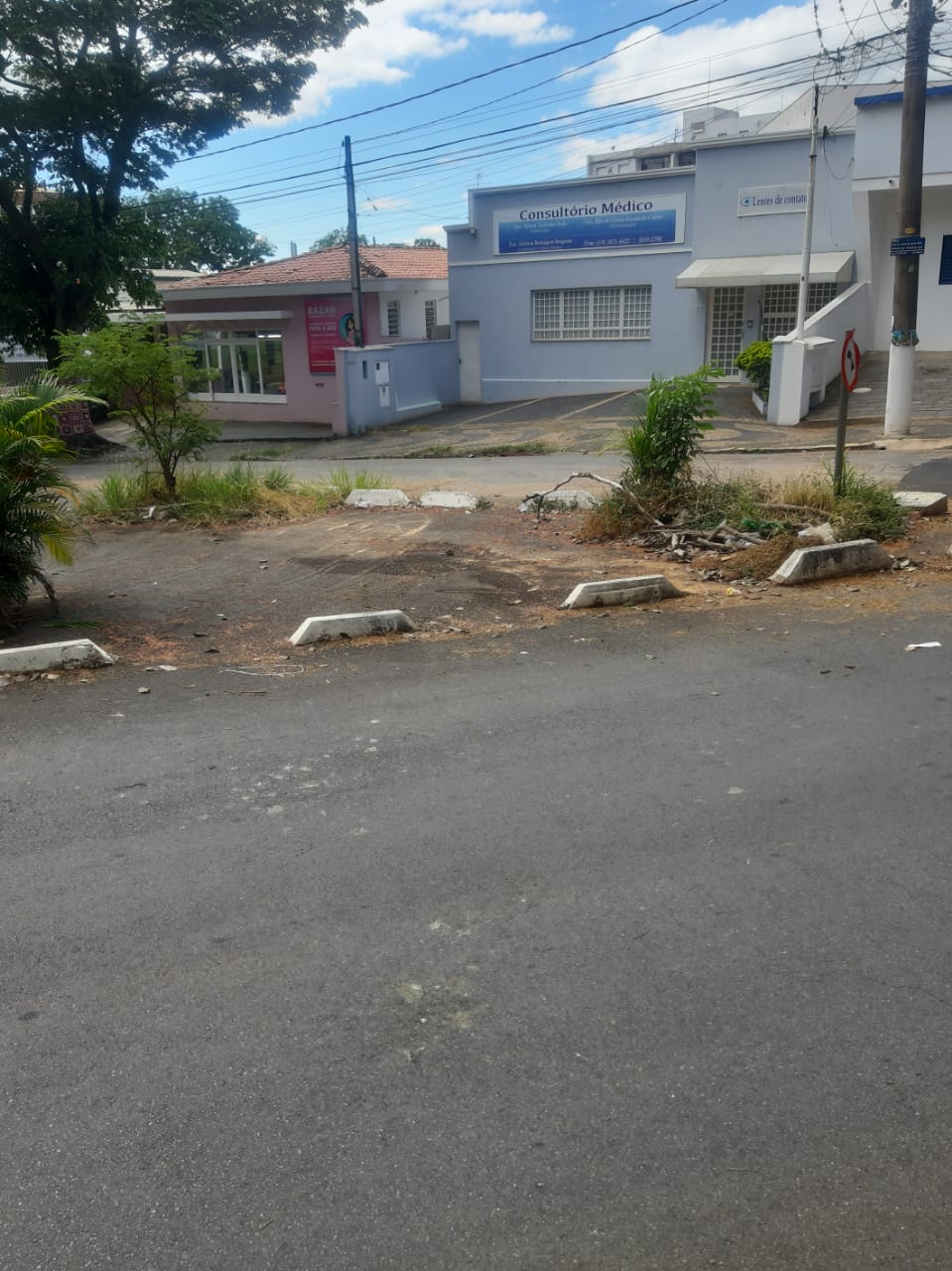 